Dear Parents/CarersOur non-uniform day will be taking place on Friday 28th June 2019.In exchange for not wearing uniform on the 28th June, your child is asked to bring the following into school: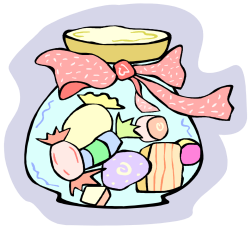 Jars should be jam/sauce jar size and should be filled with a selection of wrapped fruit sweets, chocolate or chewy sweets & lollies (no pickles please!)*. We also ask that the contents are clearly visible and the jars are NOT wrapped in paper as we need to be able to see the contents. So start recycling your old cooking sauce & jam jars etc. wash them out and put them by ready to fill with sweets.The idea is for each Year 3&4 class to provide items for the ‘Lucky Jars’ stall at the summer fete which is always a popular one with the children.Boxes will be at the beginning of your child’s class line in the playground for you to place your jars of sweets. The class which collects the most jars of sweets will win a prize – however, as jars are being collected in Years 3 & 4 ONLY the odds of your child’s class winning is higher.For safety, if your child travels to school on their own or is dropped off at the gate, please ensure the jar is packaged i.e. in bubble wrap or maybe you could ask another parent attending school to take yours in for you.THANK YOU VERY MUCH*No Nuts please